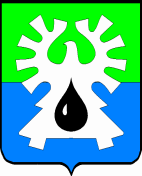     МУНИЦИПАЛЬНОЕ ОБРАЗОВАНИЕ ГОРОД УРАЙ    ХАНТЫ-МАНСИЙСКИЙ АВТОНОМНЫЙ ОКРУГ- ЮГРА           ДУМА  ГОРОДА УРАЙ  ПРЕДСЕДАТЕЛЬ       ПОСТАНОВЛЕНИЕот 10.12. 2018 		                                                                                № 6   	     О мероприятиях по обеспечению соблюдения муниципальными служащими Думы и Контрольно- счетной палаты города Урайустановленных законодательством ограничений, запретов и исполнения обязанностей в сфере противодействия коррупции      В соответствии  с частью 1 статьи 15 Федерального закона от 02.03.2007 № 25-ФЗ «О муниципальной службе в Российской Федерации», руководствуясь постановлениями председателя Думы города Урай №1  от 29.01.2016  «О представлении гражданами, претендующими на замещение должностей муниципальной службы, и муниципальными служащими, замещающими должности муниципальной службы в Думе города Урай,  Контрольно-счётной палате города Урай, сведений о доходах, расходах, об имуществе и обязательствах имущественного характера», №3 от 19.02.2016 «О порядке размещения сведений о доходах, расходах, об имуществе  и обязательствах имущественного характера муниципальных служащих и членов их семей на официальном сайте администрации города Урай и предоставления этих сведений общероссийским средствам массовой информации для опубликования», постановляю:      1. Утвердить мероприятия по обеспечению соблюдения муниципальными служащими Думы и Контрольно- счетной палаты города Урай установленных законодательством ограничений, запретов и исполнения обязанностей в сфере противодействия коррупции в 2019 году  (приложение).      2. Контроль  выполнения настоящего постановления оставляю за собой.      Председатель     Думы города Урай                                                         Г.П. Александрова  Мероприятия по обеспечению соблюдения  муниципальными служащими Думы и Контрольно- счетной палаты города Урай   установленных законодательством ограничений, запретов и исполнения обязанностей в сфере противодействия коррупциив 2019 году.Приложениек постановлению  председателя                             Думы  города Урай от 10.12.2018 № 6№п/пНаименованиемероприятий    СрокиисполненияОтветственныеИсполнители11.Рассылка Методических рекомендаций Министерства труда и социальной защиты Российской Федерацииянварь 2019руководитель аппаратастарший инспектор аппарата Думы по делопроизводству и организационным вопросам 32.Индивидуальное консультирование   по заполнению формы  справки о доходах и расходах,  об имуществе и обязательствах имущественного характера (за отчетный 2018 год) февраль -апрель 2019руководитель аппаратаспециалист- эксперт аппарата Думы;руководитель аппарата43.Представление  сведений о доходах и расходах,  об имуществе и обязательствах имущественного характера (за отчетный 2018 год)не позднее 30 апреля 2019руководитель аппарата;и.о. председателя Контрольно- счетной палатымуниципальные служащие Думы города и КСП54.Размещение на сайте органов местного самоуправления города Урай сведений о доходах и расходах,  об имуществе и обязательствах имущественного характера (за отчетный 2018 год)не позднее11 мая 2019руководитель аппаратастарший инспектор аппарата Думы по делопроизводству и организационным вопросам65.Предварительная сверка достоверности и полноты сведений о доходах, расходах, об имуществе и обязательствах имущественного характера (за отчетный 2018 год)май-июнь    2019руководитель аппаратаруководительаппарата Думы города, старший инспектор аппарата Думы по делопроизводству и организационным вопросам